GETTING URGENT HELPIf an emergency arises and you need help in a crisis, you should turn to :A Resource Kit for Schools from the Ministry of Education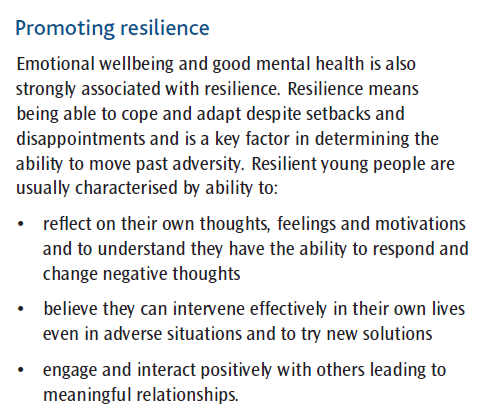 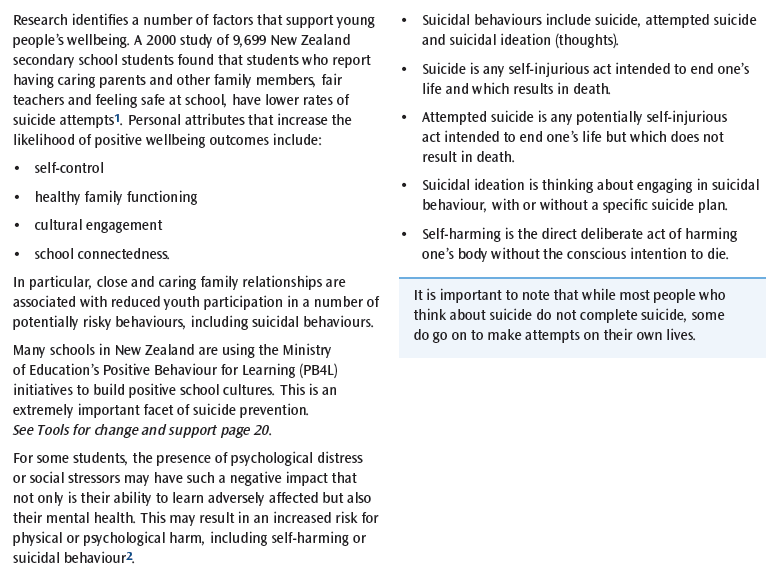 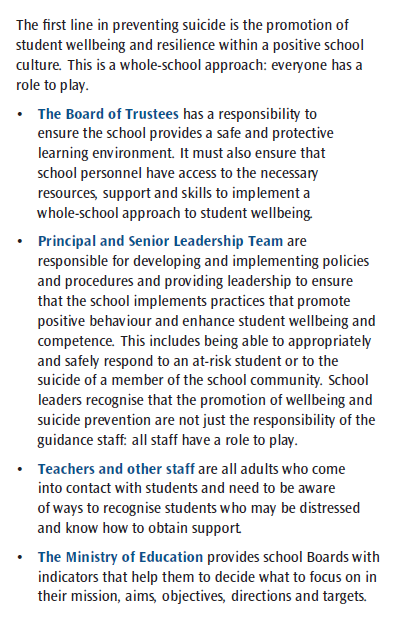 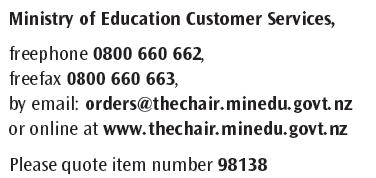 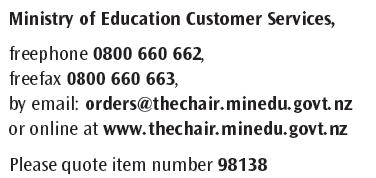 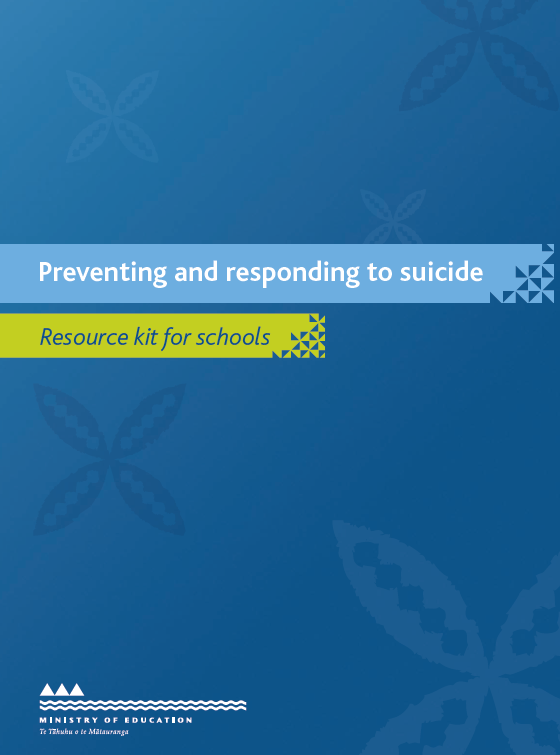 Emergency Services111Emergency Mental Health0800 112 334Community Mental Health      Napier06 878 8109 ext 4220      Hastings06 878 8109 ext 5700      Wairoa06 838 7099 ext 4875      CHB06 858 9090 ext 5551Child, Adolescent & Family Mental Health Services06 878 8109 ext 5848Directions Youth Health centre06 871 5307Depression www.depression .org.nz0800 111 757  (24 /7)Lifeline0800 543 354   (24/7)Free txt 5626 Kidsline080054 37 54Suicide Prevention Tautoko0508 828 865Samaritans0800 726 666What’s Up0800 942 8787Youthline0800 376 633Free txt 234Mental Health Foundation of NZwww.mentalhealth.org.nzCommongroundwww.commonground.org.nzThe Lowdownwww.thelowdown.co.nzSparxwww.sprx.org.nzSuicide Prevention Information NZwww.spinz.org.nzBirthrighthttp://www.birthrighthb.org.nzNapier: 0800 457 146. Tel (06) 835 2162Hastings: 0800 457 146 Tel: (06) 873 3666Napier Family Centrehttp://www.napierfamilycentre.org.nz/06 843 7280Family Workshttps://familyworks.org.nz/06-876 2156